TÍTULO (IDIOMA PRINCIPAL, EN MAYÚSCULAS Y NEGRITA)TÍTULO (INGLÉS, EN MAYÚSCULA Y NEGRITA )(Formatación: Arial, 14, mayúsculas y negrita, sin punto. El título debe presentarse en portugués e inglés, debe ser claro y conciso - no exceda las tres líneas y utilice un solo párrafo, no presione “ enter ” en el título. El artículo puede presentarse en portugués, español o inglés .Más información en la revista. https://e-revista.unioeste.br/index.php/ijerrs/about/submissions 2 ESPACIOS Simple Arial 11 - excluye siempre las notas EN ROJO, son para orientación de formato )Autororcido .Autororcido .Autororcido .Orcid se puede obtener de forma gratuita registrándose en: https://orcid.org/) (Número máximo de autores 8)GT (número): XXXXXXXXXXXX (Ver GT's del evento )1 espacio Arial 11 simple despuésResumen: Inserte aquí el resumen del artículo con un mínimo de 150 palabras o 10 líneas y un máximo de 300 palabras o 14 líneas. Redactado en un solo párrafo, el tipo de letra utilizado es Arial, 10, espacio simple y párrafo justificado.Palabras clave: Insertar aquí las palabras clave (letra: Arial, 10), escritas en minúsculas y separadas por puntos (máximo 5 palabras).Abstract: Insertar aquí el resumen en inglés del artículo con un mínimo de 10 y un máximo de 14 líneas. Redactado en un solo párrafo, el tipo de letra utilizado es Arial, 10, espacio simple y párrafo justificado.Keywords: Inserte aquí palabras clave en inglés (letra: Arial, 10) separadas por puntos (máximo 5 palabras).(Dejar dos espacios Arial 11, espacio 1,5 antes del subtítulo)INTRODUCCIÓN ( Arial, Tamaño, Espacio 11 - 1,5 , Negrita (Un espacio de 1,5 antes del texto)EL ARTÍCULO COMPLETO, debe tener de 7 a un máximo de 15 páginas incluyendo tablas, figuras y referencias bibliográficas. En estos se acepta el INFORME DE EXPERIENCIA: Trabajos de Iniciación Científica, Notas y Ensayos de Divulgación Científica, Investigaciones en curso y Resumen de libro, estos con 7 hasta 10 páginas.El texto deberá incluir los ítems, en la siguiente secuencia: INTRODUCCIÓN, FUNDAMENTO TEÓRICO, METODOLOGÍA O MATERIALES Y MÉTODOS, RESULTADOS Y DISCUSIONES, CONSIDERACIONES FINALES Y REFERENCIAS, siempre resaltados en mayúsculas, en negrita, sin párrafo y sin numeración. Los subtítulos estarán en mayúsculas y minúsculas, en negrita, sin párrafos y sin numeración. Si se desea puede haber un Acuse de recibo , con un máximo de 5 líneas.El trabajo presentado será evaluado por el Comité Científico y se notificará al autor la aceptación (con o sin modificaciones) o rechazo del trabajo.Formato del artículoTamaño del papel : antes de escribir el texto, asegúrese de que la página esté configurada en papel A4 (210 x 297 mm), en modo vertical.Márgenes del texto : Los márgenes deben ser de 4,75 cm en el borde superior y 4,30 cm en el inferior (incluyendo cabecera y pie de página de la revista), 3 cm en el izquierdo y 2 cm en el derecho.Formato de página : Todo el texto debe estar justificado (a excepción de las referencias, que deben estar alineadas a la izquierda).Fuentes : Utilice Arial – tamaño de fuente 11 – espacio entre líneas de 1,5 y texto justificado.Párrafos: 1,25 cm desde la alineación izquierda.PLANTILLA: Texto (Arial - tamaño 11 - espacio 1,5); Texto (Arial - tamaño 11 - espacio 1,5); Texto (Arial - tamaño 11 - espacio 1,5); Texto (Arial - tamaño 11 - espacio 1,5); Texto (Arial - tamaño 11 - espacio 1,5); Texto (Arial - tamaño 11 - espacio 1,5).FUNDAMENTACIÓN TEÓRICALa investigación académica necesita una base teórica para ser calificada y posteriormente aprobada. Ningún investigador puede “sacarse” información e ideas de su cabeza y simplemente escribirlas en un trabajo científico. Debe haber una base basada en teorías confirmadas/probadas de otros autores (que se pueden encontrar en artículos científicos, tesis, disertaciones y libros). Se recomienda buscar referencias que tengan menos de 5 años, en su mayoría. Se pueden citar algunos autores clásicos que lanzaron los conceptos de aquel estudio sin importar el año.Para ello existe la citación directa e indirecta: basar la investigación en la transcripción del texto de autores que ya han demostrado la existencia de una determinada teoría científica. Así, a partir de lo escrito, se puede transcribir parte de este texto para sustentar el marco teórico de su investigación y desarrollar el texto sin “adivinar”, sino basándose en evidencias precisas.También cabe mencionar que los estudiantes que escriben su monografía, disertación o tesis y transcriben partes de textos de otros autores y no los citan, terminan plagiando. Por lo tanto, es necesario “acreditar” la fuente, es decir, informar de dónde se obtuvo la información para hacer referencia al autor especializado, esto trae valor y validación a su aporte teórico.La fundamentación teórica, si es más larga, podrá tener subtítulos como el que aparece a continuación.¿Cuál es la diferencia entre citación directa e indirecta?Existe una diferencia principal entre citación directa e indirecta. El modelo directo consiste en transcribir parte del texto. Por otro lado, la indirección consiste en escribir un texto a partir de la idea de un autor, presentando el mismo significado, pero sin utilizar las mismas palabras.Además, también existen diferencias de formato. Esto se debe a que la cita indirecta se puede escribir de acuerdo con el resto del texto, sólo necesitando indicar el nombre del autor y el año entre paréntesis y separados por comas. Por otro lado, la cita directa debe escribirse entre comillas o con una sangría de 4 cm , según su plantilla. Todo esto se muestra a continuación.¿Cómo hacer una cita directa en las normas ABNT?Para realizar citas directas en su investigación científica, debe tener cuidado con los estándares determinados por la ABNT. Esto se debe a que cada modelo de citación tiene sus especificaciones y el autor debe seguirlas para obtener la aprobación del trabajo académico.Con hasta tres líneas, es una cita directa breve. Vea dos ejemplos de citas directas breves:Según Herculano (2020, p. 502-503) “el marketing digital es la nueva forma que tienen las empresas de comunicarse con los clientes potenciales”.“El marketing digital hace que las organizaciones sean más 'visibles' para los consumidores” (Holanda, 2021, p. 809).Por tanto, esta es la forma de realizar una cita directa breve en investigación científica, según las normas de la ABNT. Sencillo, ¿verdad? No olvide incluir el apellido del autor, el número de página y el año, como se muestra arriba.Las citas directas largas, es decir, de más de 3 líneas, difieren ligeramente del resto del texto, por lo que es necesario formatearlas. Estas son las reglas de la cita larga:Fuente Arial (como el resto del texto); Espacio simple entre líneas; Tamaño 10; Sangría de 4 cm (margen izquierdo), párrafo justificado, sin comillas. Ej :Los principios de la Educación Ambiental (EA) declarados en la Conferencia de Tbilisi (UNESCO & PNUMA, 1978) ya incluían los elementos fundamentales para el desarrollo sostenible (DS): la necesidad de considerar los aspectos sociales del medio ambiente y sus relaciones entre la economía, el medio ambiente y desarrollo; la adopción de perspectivas locales y globales; la promoción de la solidaridad internacional, etc. ( Savé , 1994, p.1).El autor debe escribir esta cita sin comillas , es decir, de acuerdo con el resto del texto, y sólo es necesario realizar los cambios de formato mencionados anteriormente.METODOLOGÍA (U OTRO TEMA)Texto (Arial - tamaño 11 - espacio 1,5); Texto (Arial - tamaño 11 - espacio 1,5); Texto (Arial - tamaño 11 - espacio 1,5); Texto (Arial - tamaño 11 - espacio 1,5); Texto (Arial - tamaño 11 - espacio 1,5); Texto (Arial - tamaño 11 - espacio 1,5);Los procedimientos metodológicos responden: ¿Cómo? ¿Con la cual? ¿Cuando? ¿Qué? ¿Con quien? ¿Dónde?En cuanto a la selección de Métodos de Enfoque, Métodos de Procedimiento y Técnicas de Recolección de Datos a utilizar en la investigación científica, Marconi y Lakatos (2012) explican que están directamente relacionados con el problema a estudiar y sus objetivos. Están relacionados con la naturaleza de los fenómenos. Por lo general no se utiliza un solo método o técnica, sino todos los necesarios o adecuados para un caso determinado. La mayoría de las veces existe una combinación de dos o más de ellos, utilizados de forma concomitante.TIPOS DE INVESTIGACIÓN1. Respecto a los objetivos	El primer paso para orientar al estudiante de posgrado es, junto con él, clasificar su investigación en términos de objetivos generales . Para Gil (2010), con base en los objetivos, es posible clasificar la investigación en tres grupos: a) investigación exploratoria : proporciona mayor conocimiento y familiaridad con el fenómeno o problema; b) investigación descriptiva: describe las características de un determinado fenómeno o problema; c ) investigación explicativa: identificar los elementos que contribuyen y explican la ocurrencia del fenómeno o problema, identificando sus “por qués”.Investigación exploratoria: Su objetivo es proporcionar una mayor familiaridad con el problema, hacerlo más explícito y formular hipótesis. En la mayoría de los casos implican: a) levantamiento bibliográfico; b) entrevistas con personas experimentadas en relación al problema investigado; c) análisis de ejemplos sobre el problema estudiado. Generalmente toman la forma de investigación bibliográfica o estudio de caso. Por ejemplo, una propuesta para estudiar la modernización de la agricultura en una comunidad rural primitiva necesitaría estar precedida por un estudio piloto que sirviera de base para identificar indicadores de modernización más acordes con ese tipo de sociedad.Búsquedas descriptivas: Su objetivo es describir las características de una determinada población o fenómeno o, también, establecer relaciones entre variables. Este tipo de investigación se caracteriza por el uso de cuestionarios y observación sistemática.	Ejemplos de investigación descriptiva son aquellas que tienen como objetivo estudiar las características de un grupo: tamaño de la propiedad, actividades realizadas, número de personas de la familia, edad, ingresos, sexo, nivel de educación, religión, etc. También pretenden descubrir la existencia de relaciones entre variables. Por ejemplo, encuestas electorales que indican la relación entre preferencia de partido político y nivel de ingresos, nivel educativo, edad, sexo, etc.	El estudio descriptivo se centra en objetivos más precisos y explícitos en relación con los hechos observados. Describe claramente las características de una situación o de un grupo de individuos. Por ejemplo, cuando se intenta caracterizar "los pequeños productores y sus problemas": se estudian constantes demográficas, sistemas de producción agrícola, canales de comercialización, medios de comunicación y transporte, etc. Se conocen las variables y se formulan hipótesis de trabajo, implícita o explícitamente, según el grado de objetividad que se busque (Almeida, 1989).	Para Triviños (1987, p. 112), los estudios descriptivos pueden ser criticados porque pueden existir una descripción exacta de fenómenos y hechos. Estos escapan a la posibilidad de verificación mediante la observación. Aún para el autor, a veces no hay un examen crítico de la información por parte del investigador, y los resultados pueden ser engañosos; y las técnicas de recopilación de datos, como cuestionarios, escalas y entrevistas, pueden ser subjetivas, sólo cuantificables, generando inexactitud.Búsquedas explicativas – Su objetivo es identificar los factores que determinan o contribuyen a la ocurrencia de fenómenos. La mayor parte de las investigaciones de este grupo pueden clasificarse como experimentales y ex post facto.Los Estudios Analíticos buscan probar hipótesis, especificando e interpretando la relación entre variables. El tipo de investigación analítica incluye modelos causales. Existe una diferencia entre estudios descriptivos y analíticos. Los primeros describen el fenómeno, mientras que los otros establecen y analizan la relación entre las variables. Los estudios descriptivos se basan en hechos, los estudios analíticos tienen como punto de partida las relaciones. En el estudio descriptivo sobre el éxodo rural, el investigador reporta datos demográficos que indican los flujos de población, la ruta migratoria y el destino. El estudio analítico relaciona el éxodo con variables como educación, tamaño de la propiedad, sistema de producción, contactos con la ciudad, etc. , con el fin de determinar cuál o cuáles de estas variables explican el fenómeno del éxodo rural (Almeida, 1989, p. 71). -72).		Este es el tipo de investigación que profundiza en el conocimiento de la realidad, porque explica la razón, el por qué detrás de las cosas. Es el tipo más complejo, ya que el riesgo de cometer errores aumenta considerablemente. Es el más profundo desde el punto de vista científico.2. Respecto a los Procedimientos Técnicos	Es posible clasificar las investigaciones en tipos según los procedimientos técnicos adoptados (técnicas de recolección de datos) . Algunos ejemplos citados por Gil (2010, p. 29-43) son: a) Investigación bibliográfica : elaborada a partir de material ya publicado (libros, artículos, tesis, etc.), revisando intensivamente la literatura existente sobre un determinado tema en cuestión; b) Investigación Documental : elaborada a partir del análisis de documentos que no recibieron tratamiento analítico; c) Investigación Experimental : consiste en la realización de experimentos, basados en la definición, observación y control de variables y su influencia sobre un objeto determinado; d) Encuesta : elaborada a partir de la recolección de datos a través de un instrumento de recolección estandarizado (cuestionario o guión), aplicado en contacto directo con la población (muestra o censo) cuyo comportamiento se desea conocer; e) Estudio de caso : elaborado a partir de un estudio profundo y exhaustivo de uno o varios objetos de manera que permita un conocimiento amplio y detallado; f) Investigación Acción : realizada con vistas a tomar medidas para resolver un problema colectivo. Los investigadores y participantes que representan la situación o problema se involucran de manera cooperativa o participativa; g) Investigación Participante : cuando se desarrolla a partir de la interacción entre investigadores e integrantes de las situaciones investigadas; h) Investigación Fenomenológica: describe e interpreta el fenómeno a través de la conciencia del sujeto formulada a partir de sus vivencias.Los métodos que se describen a continuación son los más utilizados, por lo que serán más detallados:" encuesta ": este método implica pensar en muestras grandes donde se aplican instrumentos estandarizados con el fin de obtener información precisa sobre un problema determinado. La " encuesta " siempre implica una investigación de campo con objetivos limitados e inmediatos. Pueden ser descriptivos o analíticos. Generalmente, la información recopilada sobre una muestra representativa sirve para alimentar un programa o resolver un problema. Las técnicas más utilizadas son las técnicas cuantitativas.Estudio de caso: se considera la unidad social de estudio como un todo. Esta unidad puede ser una persona, una familia, un grupo social o una institución: el análisis del funcionamiento de una cooperativa, el programa de reforestación de una región, el exilio económico de una comunidad rural. El estudio de caso puede utilizar fuentes históricas y descriptivas o técnicas cuantitativas y cualitativas para analizar el fenómeno.Este tipo de investigación es ampliamente utilizado en las ciencias biomédicas y sociales (GIL, 2007, p. 54). Un estudio de caso puede caracterizarse como el estudio de una entidad bien definida, como un programa, una institución, un sistema educativo, una persona o una unidad social. Pretende comprender en profundidad el cómo y el porqué de una situación determinada que se supone única en muchos aspectos, buscando descubrir lo más esencial y característico de ella. El investigador no pretende intervenir sobre el objeto a estudiar, sino revelarlo tal como lo percibe.Para Alves- Mazzotti (2006, p. 640), los ejemplos más comunes de este tipo de estudios son aquellos que se centran en una sola unidad: un individuo (como los casos clínicos descritos por Freud), un grupo pequeño (como el estudio de Paul Willis sobre un grupo de chicos ingleses de clase trabajadora), una institución (como una escuela, un hospital), un programa (como Bolsa Família) o un evento (la elección del director de una escuela).Estudio experimental: el experimento es la observación en condiciones controladas; La esencia del experimento es el control. En la naturaleza, causas y efectos se mezclan de forma confusa, por lo que, en una situación ideal de laboratorio, el investigador crea un sistema artificial donde es posible observar y, eventualmente, separar los efectos de las causas. Así, por ejemplo, los pollos camperos se alimentan de todo: restos de comida, animales, insectos, hierbas y es difícil saber el efecto de estos diferentes elementos en su crecimiento. Pero en una granja, el investigador controla su alimento (cantidad, tipo) y observa su influencia en el peso y la producción de huevos.4. Estudio evaluativo: la evaluación consiste en determinar si los resultados alcanzados se corresponden con las metas u objetivos propuestos. En la investigación evaluativa se debe tener especial cuidado en la preparación del instrumento, incluyendo preguntas sobre diversos aspectos del tema. Por ejemplo, sobre la cantidad y calidad del esfuerzo o actividad, y el desempeño, el nivel de desempeño (en relación al total), la eficiencia (en términos de costos, tiempo y personal), las especificaciones de "cómo" y "por qué" el programa funcionó o no, las posibles implicaciones, etc.5. Investigación de campo: La investigación de campo se caracteriza por investigaciones en las que, además de la investigación bibliográfica y/o documental, se recolectan datos de personas, utilizando diferentes tipos de investigación (investigación ex-post), investigación de facto, investigación de acción, investigación participativa . , etc.) (Fonseca, 2002).6. Investigación ex post facto: La investigación ex post facto tiene como objetivo investigar posibles relaciones de causa y efecto entre un hecho determinado identificado por el investigador y un fenómeno que ocurre posteriormente. La principal característica de este tipo de investigación es el hecho de que los datos se recogen una vez ocurridos los hechos.	La investigación ex post facto se utiliza cuando es imposible aplicar una investigación experimental, debido a que no siempre es posible manipular las variables necesarias para estudiar la causa y su efecto (Fonseca, 2002, p. 32).	Como ejemplo de este tipo de investigaciones podemos mencionar un estudio sobre el abandono escolar, al intentar analizar sus causas.Investigación por encuesta: Fonseca (2002) señala que este tipo de investigación se utiliza en estudios exploratorios y descriptivos, la encuesta puede ser de dos tipos: encuesta a una muestra o encuesta a una población (también llamada censo) . Explica el autor (2002, p. 33): El censo de población constituía la única fuente de información sobre la situación de vida de la población en los municipios y localidades. Los censos producen información esencial para definir políticas públicas estatales y municipales y para la toma de decisiones de inversión, ya sea proveniente del sector privado o de cualquier nivel de gobierno. Todos los residentes en viviendas privadas (permanentes e improvisadas) y colectivas fueron registrados en la fecha de referencia. A través de encuestas mensuales al comercio, la industria y la agricultura, es posible recolectar información sobre su desempeño. La recogida de datos se realiza en ambos casos mediante cuestionarios o entrevistas.Investigación-acción e investigación participante: PA y PPPA y PP, según Haguette (2003), son tipos de investigación social que implican la inserción del investigador en el entorno a estudiar, así como la participación efectiva de la comunidad investigada en la generación de conocimiento.RESULTADOS Y DISCUSIÓN (U OTRO TEMA)Texto (Arial - tamaño 11 - espacio 1,5); Texto (Arial - tamaño 11 - espacio 1,5); Texto (Arial - tamaño 11 - espacio 1,5); Texto (Arial - tamaño 11 - espacio 1,5);El elemento de resultados y discusión es uno de los temas más relevantes de un artículo. Este ítem necesita presentar una descripción de los datos obtenidos y discutirlos en comparación con otros estudios, lo cual es fundamental en un artículo científico. Deberás presentar figuras, gráficos y tablas, dependiendo de los datos, pero también describirlos, para que otra persona no especializada pueda entenderlos.Asimismo, se pueden utilizar mapas y fotografías, pero no como ilustraciones, sino como datos, que en el texto describen qué puntos o detalles se deben observar en estas figuras. Los subtítulos deben ser legibles para el lector. Explique textualmente a partir de las tablas y gráficos los resultados específicos más importantes y compare sus resultados con algunos resultados de otros autores en la discusión. Le sugerimos buscar al menos 6 artículos científicos para discutir los resultados (preferiblemente de los últimos 5 años).(Un espacio antes del subtítulo)Figuras y TablasTodas las figuras y tablas deben estar referenciadas en el texto. Si las ilustraciones enviadas ya han sido publicadas mencionar la fuente. Espaciado recomendado 1,0. Se aceptarán figuras en formato .jpg, en versión color y con una resolución mínima de 300 dpi . Deben estar centrados. El título de la figura debe estar en la parte superior de la figura, centrado, sin negritas, en Arial 10, simple y con espacio de 6pt después; La fuente de la figura debe estar en la parte inferior de la misma, en Arial 10, simple y con interlineado 6pt antes, sin negrita.Atención: Centrarse en las figuras, título, leyenda y fuente.Se consideran figuras, tablas, gráficos, mapas, fotografías, dibujos y otros. En el texto se deberá citar la figura, por ejemplo, como en la figura 1 o simplemente (figura 1).Figura 1 – Figura de la región que comprende el Proyecto Megalópolis Triple Frontera (Paraguay, Argentina y Brasil).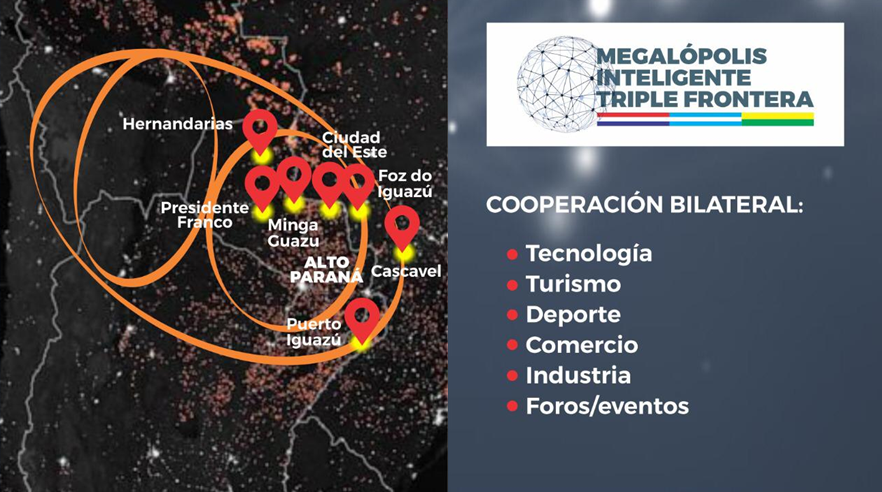 Fuente: Créditos del Coordinador del Proyecto Juan Enrique Szymankiewicz .Las tablas son figuras cuya información está organizada y no presentan estadísticas. Estos deberán estar completamente cerrados, siguiendo los mismos lineamientos para tablas y figuras, en cuanto a la disposición del título y tipografía. La información dentro del cuadro debe estar en Arial 10 y a espacio simple. En la parte inferior, citar la fuente (aunque sea el autor de la obra);No se permite una pintura sin fuente, incluso si es realizada por el propio autor;En el caso de un gráfico, el título debe aparecer una vez en el título de la Figura, no debe volver a aparecer dentro del gráfico, debe contener leyendas y las fuentes deben ser legibles.Las tablas son ilustraciones con datos estadísticos numéricos. Las tablas deben editarse de acuerdo con las normas ABNT. Deben estar abiertos. El título del cuadro debe estar en la parte superior del cuadro, en Arial 10, simple y con espacio de 6pt después, sin negrita. Las tablas deben mencionarse en el texto, según tabla 1 o simplemente (Tabla 1).Tabla 2 - Test de frecuencia y significancia del grupo de preguntas, para el estudio de percepción ambiental en São Joaquim – SC.símbolo de prueba Chi -cuadrado ; GL = Grado de libertad; p = Nivel de significancia de la prueba.Fuente: Del autor.La fuente o pie de foto debe estar en la parte inferior, en Arial 10, simple con espacio anterior de 6pt, sin usar negrita. La información dentro del cuadro debe estar en Arial 10 y a espacio simple.(Un espacio antes del texto - eliminar esta nota)CONSIDERACIONES FINALES(Un espacio antes del texto - eliminar esta nota)Las consideraciones finales deben ser acordes con el objetivo del estudio, deben redactarse con base exclusivamente en los resultados del trabajo, comparando lo obtenido con los objetivos inicialmente establecidos.También pueden presentar sintéticamente las dificultades encontradas y señalar posibilidades de nuevos estudios en ese tema o área.Texto (Arial - tamaño 11 - espacio 1,5); Texto (Arial - tamaño 11 - Espaciado 1,5 ); Texto (Arial - tamaño 11 - espacio 1,5); Texto (Arial - tamaño 11 - espacio 1,5);(Un espacio antes del subtítulo- eliminar esta nota)AGRADECIMIENTO: el Autor agradece al Programa??? y la fundacion o instituto???? por la financiación y becas concedidas (por ejemplo).(Un espacio antes del subtítulo- eliminar esta nota)REFERENCIAS(Un espacio antes del texto- eliminar esta nota)Las referencias, elemento obligatorio, deben ser elaboradas de acuerdo con la NBR 6023/2018. (Segunda edición – 14 de noviembre de 2018), utilice los ejemplos con “Elementos esenciales”. A espacio simple, párrafo justificado a la izquierda. Incluya el Doi de los artículos siempre que sea posible.En cuanto al formato, sigue estas pautas: deben estar elaborados en Arial 10, interlineado simple, alineados a la izquierda; y separados por un espacio de 6 pt después del párrafo.Utilice el espacio a continuación para referencias citadas únicamente en el artículo.EJEMPLO:APELLIDO, Iniciales del Nombre. Título del libro: subtítulo (si lo hubiera). Edición. Ubicación: Editorial, año.APELLIDO, Iniciales del Nombre. Título del artículo. Título de la revista. volumen, número de ejemplar, páginas (inicio y final del artículo) y año.APELLIDO, Iniciales del Nombre. Título del texto. Disponible en: < dirección del sitio web https://www.unioeste.br/portal/revistaresiliencia/inicio > Consultado en: día, mes y año ( Ejemplo : 5 de julio de 2020) - eliminar.Monografía CompletaEjemplo de libro: LUCK, H. El liderazgo en la gestión escolar. Petrópolis: Vozes, 2010.Ejemplo de tesis: AGUIAR, A. A. Avaliação da microbiota bucal em pacientes sob uso crônico de penicilina e benzatina. 2009. Tese (Doutorado em Cardiologia) - Faculdade de Medicina, Universidade de São Paulo, São Paulo, 2009.Publicación en revistasROCKE, H.; ROSS, J. Catálogos en línea por y para bibliotecarios. Technical Services Quarterly, Greeley, v. 2, n. 3, p. 1-9, 1985. Publicaciones en anales de eventosSABROZA, P. C. Globalização e saúde: impacto no perfil epidemiológico das populações. En: CONGRESSO BRASILEIRO DE EPIDEMIOLOGIA, 1998, Río de Janeiro. Anales eléctricos... Río de Janeiro: ABRASCO, 1998. Mesa redonda. Disponible en: http://www.abrasco.com.br/epirio98/ . Consultado el: 17 jun. 2017.Documento legalEjemplo de legislación:BRASIL. Ley nº 10406 de 10 de enero de 2002. Institui o Código Civil. Diário Oficial da União: sección 1, Brasilia, DF, año 139, n. 8, p. 1-74, 11 de enero de 2002.Ejemplo de legislación en medios electrónicos:BRASIL. Constituição da república Federativa do Brasil de 1988. Brasilia, DF: Presidencia de la República. 2016. Disponible en: http://www.planalto.gov.br/ccivil_03/Costituicao/Constituicao.html . Fecha de acceso: 1 de enero de 2017.PRUEBAPRUEBAPRUEBAN. ObservadoN. Observadoprueba x2 _prueba x2 _prueba x2 _prueba x2 _PRUEBAPRUEBAPRUEBAFemenino.Pero.Pero.valor x2 _GLvalor pgente que creer que la forestación urbana puede atraer turistas a la ciudadSíSí1201211210,1410.815gente que creer que la forestación urbana puede atraer turistas a la ciudadNoNo312828---Personas que ayudarían con un aporte económico para mantener árboles en su ciudadSíSí1231101102.5810.148Personas que ayudarían con un aporte económico para mantener árboles en su ciudadNoNo283939---Personas que ayudarían con un aporte económico para mantener árboles en su ciudadSi si:R$ 5,00/año3220201,89dos0.388Personas que ayudarían con un aporte económico para mantener árboles en su ciudadSi si:R$ 5,00 a 10,00/año262323---Personas que ayudarían con un aporte económico para mantener árboles en su ciudadSi si:> R$ 10,00/año212323---